Application FormMaidstone Mencap Charitable Trust Ltd is committed to safeguarding and promoting the welfare of children and young adults and expects all staff and volunteers to share this commitment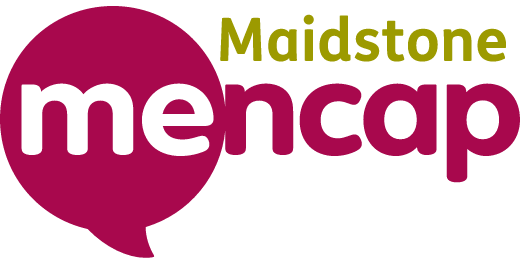 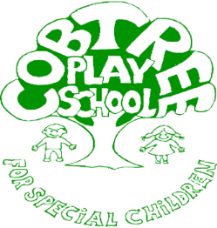 Maidstone Mencap Charitable Trust Ltdincorporating Cobtree Playschool for Special ChildrenCobtree Hall, Willington St, Maidstone, Kent, ME15 8EBwww.MaidstoneMencap.org
01622 670 464PRIVATE & CONFIDENTIALPRIVATE & CONFIDENTIALPRIVATE & CONFIDENTIALPRIVATE & CONFIDENTIALPRIVATE & CONFIDENTIALPRIVATE & CONFIDENTIALPRIVATE & CONFIDENTIALApplications are invited from women & men from all sections of the community irrespective of their marital status, sexuality, disability, race, colour, nationality, ethnic, national origins, or religion that have the necessary attributes to carry out the job.Applications are invited from women & men from all sections of the community irrespective of their marital status, sexuality, disability, race, colour, nationality, ethnic, national origins, or religion that have the necessary attributes to carry out the job.Applications are invited from women & men from all sections of the community irrespective of their marital status, sexuality, disability, race, colour, nationality, ethnic, national origins, or religion that have the necessary attributes to carry out the job.Applications are invited from women & men from all sections of the community irrespective of their marital status, sexuality, disability, race, colour, nationality, ethnic, national origins, or religion that have the necessary attributes to carry out the job.Applications are invited from women & men from all sections of the community irrespective of their marital status, sexuality, disability, race, colour, nationality, ethnic, national origins, or religion that have the necessary attributes to carry out the job.Applications are invited from women & men from all sections of the community irrespective of their marital status, sexuality, disability, race, colour, nationality, ethnic, national origins, or religion that have the necessary attributes to carry out the job.Applications are invited from women & men from all sections of the community irrespective of their marital status, sexuality, disability, race, colour, nationality, ethnic, national origins, or religion that have the necessary attributes to carry out the job.Full Name:Post applied for:Full-time orPart-timeAddress:Postcode:Tel no:home/ mobileE’ mail addressEDUCATIONEDUCATIONEDUCATIONEDUCATIONEDUCATIONEDUCATIONEDUCATIONPlease give details of the educational qualifications you have achieved with dates.Please give details of the educational qualifications you have achieved with dates.Please give details of the educational qualifications you have achieved with dates.Please give details of the educational qualifications you have achieved with dates.Please give details of the educational qualifications you have achieved with dates.Please give details of the educational qualifications you have achieved with dates.Please give details of the educational qualifications you have achieved with dates.Please give details of relevant courses you have attended with dates?Please give details of relevant courses you have attended with dates?Please give details of relevant courses you have attended with dates?Please give details of relevant courses you have attended with dates?Please give details of relevant courses you have attended with dates?Please give details of relevant courses you have attended with dates?Please give details of relevant courses you have attended with dates?WORK HISTORYWORK HISTORYWORK HISTORYWORK HISTORYWORK HISTORYWORK HISTORYWORK HISTORYName  & address of employerName  & address of employerfromtotoBrief details of dutiesReason for leavingFURTHER INFORMATION (continue on another sheet if necessary)FURTHER INFORMATION (continue on another sheet if necessary)FURTHER INFORMATION (continue on another sheet if necessary)FURTHER INFORMATION (continue on another sheet if necessary)FURTHER INFORMATION (continue on another sheet if necessary)FURTHER INFORMATION (continue on another sheet if necessary)FURTHER INFORMATION (continue on another sheet if necessary)Please indicate your reasons for applying for the post.  You are also invited to give here any additional information which you wish to have taken into account in support of your application, and to list hobbies, spare time activities, interests, memberships of voluntary organisations etc.Please indicate your reasons for applying for the post.  You are also invited to give here any additional information which you wish to have taken into account in support of your application, and to list hobbies, spare time activities, interests, memberships of voluntary organisations etc.Please indicate your reasons for applying for the post.  You are also invited to give here any additional information which you wish to have taken into account in support of your application, and to list hobbies, spare time activities, interests, memberships of voluntary organisations etc.Please indicate your reasons for applying for the post.  You are also invited to give here any additional information which you wish to have taken into account in support of your application, and to list hobbies, spare time activities, interests, memberships of voluntary organisations etc.Please indicate your reasons for applying for the post.  You are also invited to give here any additional information which you wish to have taken into account in support of your application, and to list hobbies, spare time activities, interests, memberships of voluntary organisations etc.Please indicate your reasons for applying for the post.  You are also invited to give here any additional information which you wish to have taken into account in support of your application, and to list hobbies, spare time activities, interests, memberships of voluntary organisations etc.Please indicate your reasons for applying for the post.  You are also invited to give here any additional information which you wish to have taken into account in support of your application, and to list hobbies, spare time activities, interests, memberships of voluntary organisations etc.REFERENCES    Please give names, addresses and telephone numbers of two referees one of whom should be your present/most recent employer.  References will be taken up after the interview.REFERENCES    Please give names, addresses and telephone numbers of two referees one of whom should be your present/most recent employer.  References will be taken up after the interview.REFERENCES    Please give names, addresses and telephone numbers of two referees one of whom should be your present/most recent employer.  References will be taken up after the interview.REFERENCES    Please give names, addresses and telephone numbers of two referees one of whom should be your present/most recent employer.  References will be taken up after the interview.REFERENCES    Please give names, addresses and telephone numbers of two referees one of whom should be your present/most recent employer.  References will be taken up after the interview.REFERENCES    Please give names, addresses and telephone numbers of two referees one of whom should be your present/most recent employer.  References will be taken up after the interview.REFERENCES    Please give names, addresses and telephone numbers of two referees one of whom should be your present/most recent employer.  References will be taken up after the interview.1.1.1.1.2.2.2.Where did you see the post advertised?DECLARATIONDECLARATIONDECLARATIONDECLARATIONDECLARATIONDECLARATIONDECLARATIONI acknowledge that an appointment if offered will be subject to satisfactory medical clearance.  Currently I am in good healthI declare that that I have not been convicted of any criminal offence spent or otherwise (the post is exempt from the provisions of the Rehabilitation of Offenders Act)I declare that the information given on this form is correct and understand that on appointment any misleading statements or deliberate omissions will be regarded as grounds for disciplinary action.Signature …………………………………………………..   Date………………………………….I acknowledge that an appointment if offered will be subject to satisfactory medical clearance.  Currently I am in good healthI declare that that I have not been convicted of any criminal offence spent or otherwise (the post is exempt from the provisions of the Rehabilitation of Offenders Act)I declare that the information given on this form is correct and understand that on appointment any misleading statements or deliberate omissions will be regarded as grounds for disciplinary action.Signature …………………………………………………..   Date………………………………….I acknowledge that an appointment if offered will be subject to satisfactory medical clearance.  Currently I am in good healthI declare that that I have not been convicted of any criminal offence spent or otherwise (the post is exempt from the provisions of the Rehabilitation of Offenders Act)I declare that the information given on this form is correct and understand that on appointment any misleading statements or deliberate omissions will be regarded as grounds for disciplinary action.Signature …………………………………………………..   Date………………………………….I acknowledge that an appointment if offered will be subject to satisfactory medical clearance.  Currently I am in good healthI declare that that I have not been convicted of any criminal offence spent or otherwise (the post is exempt from the provisions of the Rehabilitation of Offenders Act)I declare that the information given on this form is correct and understand that on appointment any misleading statements or deliberate omissions will be regarded as grounds for disciplinary action.Signature …………………………………………………..   Date………………………………….I acknowledge that an appointment if offered will be subject to satisfactory medical clearance.  Currently I am in good healthI declare that that I have not been convicted of any criminal offence spent or otherwise (the post is exempt from the provisions of the Rehabilitation of Offenders Act)I declare that the information given on this form is correct and understand that on appointment any misleading statements or deliberate omissions will be regarded as grounds for disciplinary action.Signature …………………………………………………..   Date………………………………….I acknowledge that an appointment if offered will be subject to satisfactory medical clearance.  Currently I am in good healthI declare that that I have not been convicted of any criminal offence spent or otherwise (the post is exempt from the provisions of the Rehabilitation of Offenders Act)I declare that the information given on this form is correct and understand that on appointment any misleading statements or deliberate omissions will be regarded as grounds for disciplinary action.Signature …………………………………………………..   Date………………………………….I acknowledge that an appointment if offered will be subject to satisfactory medical clearance.  Currently I am in good healthI declare that that I have not been convicted of any criminal offence spent or otherwise (the post is exempt from the provisions of the Rehabilitation of Offenders Act)I declare that the information given on this form is correct and understand that on appointment any misleading statements or deliberate omissions will be regarded as grounds for disciplinary action.Signature …………………………………………………..   Date………………………………….FOR PERSONNEL / SHORT-LISTING COMMITTEE USE ONLYFOR PERSONNEL / SHORT-LISTING COMMITTEE USE ONLYFOR PERSONNEL / SHORT-LISTING COMMITTEE USE ONLYFOR PERSONNEL / SHORT-LISTING COMMITTEE USE ONLYFOR PERSONNEL / SHORT-LISTING COMMITTEE USE ONLYFOR PERSONNEL / SHORT-LISTING COMMITTEE USE ONLYFOR PERSONNEL / SHORT-LISTING COMMITTEE USE ONLYShortlist / Decline with reasonDate of interview:Panel members:Decision with reason: